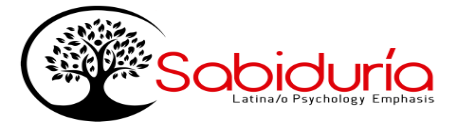 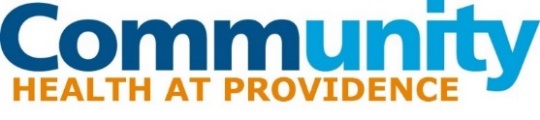 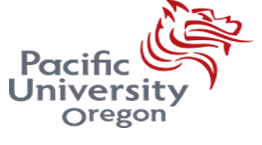 Como ayudar a su hijo/hija adolescente a lidiar con el estrésCausas del estrés entre adolescentes: Las fuentes comunes de estrés en adolescentes incluyen:Preocuparse por su trabajo escolar o sus calificacionesHacer malabares con responsabilidades como la escuela y el trabajo o los deportesTener problemas con amigos, acoso escolar o presiones de grupos de compañerosVolverse sexualmente activos o sentir presión para hacerloCambiar de escuela, mudarse o lidiar con problemas de vivienda o falta de viviendaTener pensamientos negativos sobre ellos mismosVivir cambios en su cuerpo, tanto en niños como en niñasVer a sus padres pasar por un divorcio o una separaciónTener problemas económicos en la familiaVivir en un hogar o en un vecindario inseguroAculturación y sentirse diferente que otros por su origen culturalDiferencias culturales con los familiares, amigos o maestrosDescifrar qué hacer luego del colegio secundario (preparatoria)Entrar a la universidad Aprenda a reconocer el estrés: Aprenda a reconocer las señales de estrés en su adolescente. Preste atención si su hijo:Actúa enojado o irritableLlora a menudo o tiene aspecto de haber lloradoSe aparta de las actividades o de la genteTiene problemas para dormir o duerme demasiadoParece excesivamente preocupadoCome demasiado o no come lo suficienteSe queja de dolores de cabeza o dolores de estómagoParece cansado o no tiene energíaUsa drogas o alcohol Cómo puede ayudar: Si cree que su hijo adolescente experimenta demasiado estrés, puede ayudarle a aprender a manejarlo. Estos son algunos consejos:Pasen tiempo juntos. Intente pasar algo de tiempo a solas con su hijo adolescente todas las semanas. Incluso si no acepta, se percatará de que usted se ofreció. Comprométase dirigiendo o entrenando a su equipo deportivo o participando en actividades escolares. O simplemente asista a partidos, al cine u obras en las que participe su hijo.Aprenda a escuchar. Escuche abiertamente las preocupaciones y sentimientos de su hijo adolescente y comparta pensamientos positivos. Haga preguntas, pero NO interprete ni interrumpa con consejos a menos que se le pidan. Este tipo de comunicación abierta puede hacer que su hijo esté más dispuesto a hablar de su estrés con usted.Sea un modelo a seguir. Ya sea que lo sepa o no, su hijo adolescente lo ve como un modelo de comportamiento saludable. Haga su mejor esfuerzo por mantener su propio estrés bajo control y manéjelo de maneras saludables.Active a su adolescente. Hacer ejercicio regularmente es una de las mejores maneras de derrotar el estrés tanto para adultos como para adolescentes. Aliente a su hijo adolescente a encontrar un ejercicio que disfrute, ya sea un deporte de equipo u otras actividades como yoga, escalada en roca, natación, baile o excursionismo. Incluso podría sugerirle probar una nueva actividad juntos.Ponga atención al sueño. Los adolescentes necesitan mucho descanso. No dormir lo suficiente hace que sea más difícil manejar el estrés. Intente asegurarse de que su hijo adolescente duerma al menos 8 horas todas las noches. Esto puede ser un desafío considerando las horas que pasa en la escuela y la tarea. Una manera de ayudar es limitar el tiempo que pasa frente a pantallas, ya sea de televisión o de la computadora, por la tarde antes de dormir.Enséñele habilidades de manejo del trabajo. Enseñe a su adolescente algunas maneras básicas de manejar tareas, como hacer listas o dividir tareas grandes en acciones más pequeñas y hacer una a la vez.NO intente resolver los problemas de su hijo adolescente. Como padre, es difícil ver a su hijo sufriendo por el estrés. Pero intente resistir resolver los problemas de su hijo adolescente. En lugar de eso, trabajen juntos para hacer una lluvia de ideas de soluciones y deje que su hijo piense en algo. Usar este planteamiento ayuda a los adolescentes a resolver situaciones estresantes por sí mismos.Abastézcase de alimentos saludables. Como muchos adultos, los adolescentes a menudo también recurren a los refrigerios poco saludables cuando están bajo estrés. Para ayudarles a resistir el impulso, llene el refrigerador y las alacenas con verduras, frutas, granos integrales y proteínas magras. Evite las sodas y los refrigerios azucarados, altos en calorías.Cree rituales familiares. Las rutinas de familia pueden ser reconfortantes para su adolescente durante épocas estresantes. Tener una cena familiar o una noche de películas puede ayudar a aliviar el estrés del día y le da una oportunidad de comunicarse.NO exija perfección. Ninguno de nosotros hace todo a la perfección. Esperar la perfección de su hijo adolescente no es realista y solo añade más estrés. Cuando llamar al medico o al psicólogo: Llame a su proveedor de atención médica si su hijo adolescente:Parece abrumado por el estrésHabla sobre lastimarseMenciona pensamientos suicidas Llame también si nota señales de depresión o ansiedad. 